Business Plan Template for a Startup BusinessThe business plan consists of a narrative and several financial worksheets. The narrative template is the body of the business plan. It contains more than 150 questions divided into several sections. Work through the sections in any order that you want, except for the Executive Summary, which should be done last. Skip any questions that do not apply to your type of business. When you are finished writing your first draft, you’ll have a collection of small essays on the various topics of the business plan. Then you’ll want to edit them into a smooth-flowing narrative.The real value of creating a business plan is not in having the finished product in hand; rather, the value lies in the process of researching and thinking about your business in a systematic way. The act of planning helps you to think things through thoroughly, study and research if you are not sure of the facts, and look at your ideas critically. It takes time now, but avoids costly, perhaps disastrous, mistakes later.This business plan is a generic model suitable for all types of businesses. However, you should modify it to suit your particular circumstances. Before you begin, review the section titled Refining the Plan, found at the end. It suggests emphasizing certain areas depending upon your type of business (manufacturing, retail, service, etc.). It also has tips for fine-tuning your plan to make an effective presentation to investors or bankers. If this is why you’re creating your plan, pay particular attention to your writing style. You will be judged by the quality and appearance of your work as well as by your ideas.It typically takes several weeks to complete a good plan. Most of that time is spent in research and re-thinking your ideas and assumptions.  But then, that’s the value of the process. So make time to do the job properly. Those who do never regret the effort. And finally, be sure to keep detailed notes on your sources of information and on the assumptions underlying your financial data.Business Plan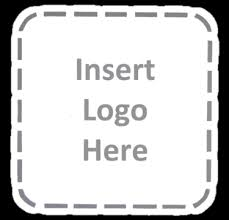 OWNERS NAMEYour Business NameStreet AddressAddress 2City, Postal CodeTelephone 	E-Mail	Web AddressTable of ContentsExecutive SummaryWrite this section last.We suggest that you make it two pages or fewer.Include everything that you would cover in a five-minute interview.Explain the fundamentals of the proposed business:  What will your product be? Who will your customers be? Who are the owners? What do you think the future holds for your business and your industry?Make it enthusiastic, professional, complete, and concise.If applying for a loan, state clearly how much you want, precisely how you are going to use it, and how the money will make your business more profitable, thereby ensuring repayment.General Company DescriptionWhat business will you be in? What will you do?Mission Statement: Many companies have a brief mission statement, usually in 30 words or fewer, explaining their reason for being and their guiding principles. If you want to draft a mission statement, this is a good place to put it in the plan (see more here on creating one: (http://bit.ly/WriteYourMission), followed by:Vision:  What is your grand vision for your business? Where do you see yourself and it in 5 years?Value Proposition - connects the mission and vision with your company goals to deliver to the customer by solving a specific problem.What is the value to your customer?How is the value driven by your goals/mission?Company Goals and Objectives: Goals are destinations—where you want your business to be. Objectives are progress markers along the way to goal achievement. For example, a goal might be to have a healthy, successful company that is a leader in customer service and that has a loyal customer following. Objectives might be annual sales targets and some specific measures of customer satisfaction.What do you want to achieve with the business?How does this goal translate to your value proposition?Business Philosophy: What is important to you in business?To whom will you market your products? (State it briefly here—you will do a more thorough explanation in the Marketing Plan section).Describe your industry.  Is it a growth industry? What changes do you foresee in the industry, short term and long term? How will your company be poised to take advantage of them?Describe your most important company strengths and core competencies. What factors will make the company succeed? What do you think your major competitive strengths will be? What background experience, skills, and strengths do you personally bring to this new venture?Who are the key people in your company?Who are you key partners?What value do they bring to your company?What are your plans for growth? How will you grow? What will it be managed? What are the immediate opportunities?Legal form of ownership: Sole proprietor, Partnership, Corporation, Limited liability corporation (LLC)?  Why have you selected this form?Products and ServicesDescribe in depth your products or services (technical specifications, drawings, photos, sales brochures, and other bulky items belong in Appendices).What factors will give you competitive advantages or disadvantages? Examples include level of quality or unique or proprietary features.What are the pricing, fee, or leasing structures of your products or services?Marketing PlanMarket research - Why?No matter how good your product and your service, the venture cannot succeed without effective marketing. And this begins with careful, systematic research. It is very dangerous to assume that you already know about your intended market. You need to do market research to make sure you’re on track. Use the business planning process as your opportunity to uncover data and to question your marketing efforts. Your time will be well spent.Market research - How?There are two kinds of market research: primary and secondary.Secondary research means using published information such as industry profiles, trade journals, magazines, census data, and demographic profiles. This type of information is available in public libraries, online, industry associations, chambers of commerce, from vendors who sell to your industry, and from government agencies.Start with your local library. Most librarians are pleased to guide you through their business data collection. You will be amazed at what is there. There are more online sources than you could possibly use. Your chamber of commerce has good information on the local area. Trade associations and trade publications often have excellent industry-specific data.Primary research means gathering your own data. For example, you could do your own traffic count at a proposed location, use the yellow pages to identify competitors, and do surveys or focus-group interviews to learn about consumer preferences.  Professional market research can be very costly, but there are many books that show small business owners how to do effective research themselves.  You can also check out our resource on Market Research for testing the viability of your business.In your marketing plan, be as specific as possible; give statistics, numbers, and sources. The marketing plan will be the basis, later on, of the all-important sales projection.EconomicsFacts about your industry:What is the total size of your market?What percent share of the market will you have? (This is important only if you think you will be a major factor in the market.)Current demand in target market.Trends in target market—growth trends, trends in consumer preferences, and trends in product development.Growth potential and opportunity for a business of your size.What barriers to entry do you face in entering this market with your new company? Some typical barriers are:High capital costsHigh production costsHigh marketing costsConsumer acceptance and brand recognitionTraining and skillsUnique technology and patentsUnionsShipping costsTariff barriers and quotasAnd of course, how will you overcome the barriers?How could the following affect your company?Change in technologyChange in government regulationsChange in the economyChange in your industryProduct and/or ServiceIn the Products and Services section, you described your products and services as you see them. Now describe them from your customers’ point of view.Features and BenefitsList all of your major products or services.For each product or service:Describe the most important features. What is special about it?Describe the benefits. That is, what will the product do for the customer?What’s the problem your service or product solvesNote the difference between features and benefits, and think about them. For example, a house that gives shelter and lasts a long time is made with certain materials and to a certain design; those are its features. Its benefits include pride of ownership, financial security, providing for the family, and inclusion in a neighborhood. You build features into your product so that you can sell the benefits.What after-sale services will you give? Some examples are delivery, warranty, service contracts, support, follow-up, and refund policy.CustomersIdentify your targeted customers, their characteristics, and their geographic locations, otherwise known as their demographics.The description will be completely different depending on whether you plan to sell to other businesses or directly to consumers. If you sell a consumer product, but sell it through a channel of distributors, wholesalers, and retailers, you must carefully analyze both the end consumer and the middleman businesses to which you sell.You may have more than one customer group. Identify the most important groups.  Then, for each customer group, construct what is called a Customer Persona:AgeGenderLocationIncome levelSocial class and occupationEducationOther (specific to your industry)Other (specific to your industry)For business customers, the demographic factors might be:Industry (or portion of an industry)LocationSize of firmQuality, technology, and price preferencesOther (specific to your industry)Other (specific to your industry)CompetitionWhat products and companies will compete with you?List your major competitors:(Names and addresses)Will they compete with you across the board, or just for certain products, certain customers, or in certain locations?Will you have important indirect competitors? (For example, video rental stores compete with theaters, although they are different types of businesses.)How will your products or services compare with the competition?Use the Competitive Analysis table below to compare your company with your two most important competitors. In the first column are key competitive factors. Since these vary from one industry to another, you may want to customize the list of factors.In the column labeled Me, state how you honestly think you will stack up in customers' minds. Then check whether you think this factor will be a strength or a weakness for you. Sometimes it is hard to analyze our own weaknesses. Try to be very honest here. Better yet, get some disinterested strangers to assess you. This can be a real eye-opener. And remember that you cannot be all things to all people. In fact, trying to be causes many business failures because efforts become scattered and diluted. You want an honest assessment of your firm's strong and weak points.Now analyze each major competitor. In a few words, state how you think they compare.In the final column, estimate the importance of each competitive factor to the customer.  1 = critical; 5 = not very important.Table 1:  Competitive AnalysisNow, write a short paragraph stating your competitive advantages and disadvantages.NicheNow that you have systematically analyzed your industry, your product, your customers, and the competition, you should have a clear picture of where your company fits into the world.In one short paragraph, define your niche, your unique corner of the market.StrategyNow outline a marketing strategy that is consistent with your niche.PromotionHow will you get the word out to customers? What is the cost to acquire a customer? What is your lead generation funnel?Advertising: What media, why, and how often? Why this mix and not some other?Networking?Have you identified low-cost methods to get the most out of your promotional budget?Will you use methods will you use?  Digital Marketing, paid advertising, trade shows, catalogs, dealer incentives, word of mouth (how will you stimulate it?), and network of friends or professionals?What image do you want to project? How do you want customers to see you?In addition to advertising, what plans do you have for graphic image support? This includes things like logo design, cards and letterhead, brochures, signage, and interior design (if customers come to your place of business).Should you have a system to identify repeat customers and then systematically contact them?Promotional BudgetHow much will you spend on the items listed above?Before startup? (These numbers will go into your startup budget.)Ongoing? (These numbers will go into your operating plan budget.)PricingExplain your method or methods of setting prices. For most small businesses, having the lowest price is not a good policy. It robs you of needed profit margin; customers may not care as much about price as you think; and large competitors can under price you anyway. Usually you will do better to have average prices and compete on quality and service. Does your pricing strategy fit with what was revealed in your competitive analysis?Compare your prices with those of the competition. Are they higher, lower, the same? Why?How important is price as a competitive factor? Do your intended customers really make their purchase decisions mostly on price?What will be your customer service and credit policies?Proposed LocationProbably you do not have a precise location picked out yet. This is the time to think about what you want and need in a location. Many startups run successfully from home for a while.You will describe your physical needs later, in the Operational Plan section. Here, analyze your location criteria as they will affect your customers.Is your location important to your customers? If yes, how?If customers come to your place of business, Is it convenient? Parking? Interior spaces? Not out of the way?Is it consistent with your image?Is it what customers want and expect?Where is the competition located? Is it better for you to be near them (like car dealers or fast-food restaurants) or distant (like convenience-food stores)?Distribution ChannelsHow do you sell your products or services?OnlineAffiliatesRetail (markets, stores)Direct (mail order, Web, catalog)WholesaleYour own sales forceAgentsIndependent representativesBid on contractsSales ForecastNow that you have described your products, services, customers, markets, and marketing plans in detail, it’s time to attach some numbers to your plan. Use a sales forecast spreadsheet to prepare a month-by-month projection. The forecast should be based on your historical sales, the marketing strategies that you have just described, your market research, and industry data, if available.You may want to do two forecasts: 1) a "best guess", which is what you really expect, and 2) a "worst case" low estimate that you are confident you can reach no matter what happens.What is your sales funnel? What sales activities will you undertake?Remember to keep notes on your research and your assumptions as you build this sales forecast and all subsequent spreadsheets in the plan. This is critical if you are going to present it to funding sources.Operational PlanExplain the daily operation of the business, its location, equipment, people, processes, and surrounding environment.ProductionHow and where are your products or services produced?Explain your methods of:Production techniques and costsQuality controlCustomer serviceInventory controlProduct developmentLocationWhat qualities do you need in a location? Describe the type of location you’ll have.Physical requirements:Amount of spaceType of buildingZoningPower and other utilitiesAccess:Is it important that your location be convenient to transportation or to suppliers?Do you need easy walk-in access?What are your requirements for parking and proximity to freeway, airports, railroads, and shipping centers?Include a drawing or layout of your proposed facility if it is important, as it might be for a manufacturer.Construction? Most new companies should not sink capital into construction, but if you are planning to build, costs and specifications will be a big part of your plan.Cost: Estimate your occupation expenses, including rent, but also including maintenance, utilities, insurance, and initial remodeling costs to make the space suit your needs. These numbers will become part of your financial plan.What will be your business hours?Legal EnvironmentDescribe the following:Licensing and bonding requirementsPermitsHealth, workplace, or environmental regulationsSpecial regulations covering your industry or professionZoning or building code requirementsInsurance coverageTrademarks, copyrights, or patents (pending, existing, or purchased)PersonnelNumber of employeesType of labour (skilled, unskilled, and professional)Where and how will you find the right employees?Quality of existing staffPay structureTraining methods and requirementsWho does which tasks?Do you have schedules and written procedures prepared?Have you drafted job descriptions for employees? If not, take time to write some. They really help internal communications with employees.For certain functions, will you use contract workers in addition to employees?InventoryWhat kind of inventory will you keep: raw materials, supplies, finished goods?Average value in stock (i.e., what is your inventory investment)?Rate of turnover and how this compares to the industry averages?Seasonal buildups?Lead-time for ordering?SuppliersIdentify key suppliers:Names and addressesType and amount of inventory furnishedCredit and delivery policiesHistory and reliabilityShould you have more than one supplier for critical items (as a backup)?Do you expect shortages or short-term delivery problems?Are supply costs steady or fluctuating? If fluctuating, how would you deal with changing costs?Credit PoliciesDo you plan to sell on credit?Do you really need to sell on credit? Is it customary in your industry and expected by your clientele?If yes, what policies will you have about who gets credit and how much?How will you check the creditworthiness of new applicants?What terms will you offer your customers; that is, how much credit and when is payment due?Will you offer prompt payment discounts? (Hint: Do this only if it is usual and customary in your industry.)Do you know what it will cost you to extend credit? Have you built the costs into your prices?Managing Your Accounts ReceivableIf you do extend credit, you should do an aging at least monthly to track how much of your money is tied up in credit given to customers and to alert you to slow payment problems. A receivables aging looks like the following table:You will need a policy for dealing with slow-paying customers:When do you make a phone call?When do you send a letter?When do you get your attorney to threaten?Managing Your Accounts PayableYou should also age your accounts payable, what you owe to your suppliers. This helps you plan whom to pay and when. Paying too early depletes your cash, but paying late can cost you valuable discounts and can damage your credit. (Hint: If you know you will be late making a payment, call the creditor before the due date.)Do your proposed vendors offer prompt payment discounts?A payables aging looks like the following table.Management and OrganizationWho will manage the business on a day-to-day basis? What experience does that person bring to the business? What special or distinctive competencies? Is there a plan for continuation of the business if this person is lost or incapacitated?If you’ll have more than 10 employees, create an organizational chart showing the management hierarchy and who is responsible for key functions.Include position descriptions for key employees. If you are seeking loans or investors, include resumes of owners and key employees.Professional and Advisory SupportList the following:Board of directorsManagement advisory boardAttorneyAccountantInsurance agentBankerConsultant or consultantsMentors and key advisorsPersonal Financial StatementInclude personal financial statements for each owner and major stockholder, showing assets and liabilities held outside the business and personal net worth. Owners will often have to draw on personal assets to finance the business, and these statements will show what is available. Bankers and investors usually want this information as well.Startup Expenses and Capital RequirementsYou will have many expenses before you even begin operating your business. It’s important to estimate these expenses accurately and then to plan where you will get sufficient capital. This is a research project, and the more thorough your research efforts, the less chance that you will leave out important expenses or underestimate them.Even with the best of research, however, opening a new business has a way of costing more than you anticipate. There are two ways to make allowances for surprise expenses. The first is to add a little “padding” to each item in the budget. The problem with that approach, however, is that it destroys the accuracy of your carefully wrought plan. The second approach is to add a separate line item, called contingencies, to account for the unforeseeable. This is the approach we recommend.Talk to others who have started similar businesses to get a good idea of how much to allow for contingencies. If you cannot get good information, we recommend a rule of thumb that contingencies should equal at least 20 percent of the total of all other start-up expenses.Explain your research and how you arrived at your forecasts of expenses. Give sources, amounts, and terms of proposed loans. Also explain in detail how much will be contributed by each investor and what percent ownership each will have.Financial PlanThe financial plan consists of  a 2 year cash flow forecast, a projected income statement and a break-even calculation. Together they constitute a reasonable estimate of your company's financial future. More important, the process of thinking through the financial plan will improve your insight into the inner financial workings of your company.Many business owners think of these projections as the centerpiece of their plan. This is where you put it all together in numbers and get an idea of what it will take to make a profit and be successful.Your sales projections will come from a sales forecast in which you forecast sales, cost of goods sold, expenses, and profit month-by-month for one year.Profit projections should be accompanied by a narrative explaining the major assumptions used to estimate company income and expenses.Research Notes: Keep careful notes on your research and assumptions, so that you can explain them later if necessary, and also so that you can go back to your sources when it’s time to revise your plan.Projected Cash FlowIf the profit projection is the heart of your business plan, cash flow is the blood. Businesses fail because they cannot pay their bills. Every part of your business plan is important, but none of it means a thing if you run out of cash.The point of this worksheet is to plan how much you need before startup, for preliminary expenses, operating expenses, and reserves. You should keep updating it and using it afterward. It will enable you to foresee shortages in time to do something about them—perhaps cut expenses, or perhaps negotiate a loan. But foremost, you shouldn’t be taken by surprise.There is no great trick to preparing it:  The cash-flow projection is just a forward look at your chequing account.For each item, determine when you actually expect to receive cash (for sales) or when you will actually have to write a cheque (for expense items).You should track essential operating data, which is not necessarily part of cash flow but allows you to track items that have a heavy impact on cash flow, such as sales and inventory purchases.You should also track cash outlays prior to opening in a pre-startup column. You should have already researched those for your startup expenses plan.Your cash flow will show you whether your working capital is adequate. Clearly, if your projected cash balance ever goes negative, you will need more start-up capital. This plan will also predict just when and how much you will need to borrow.Explain your major assumptions, especially those that make the cash flow differ from the Profit and Loss Projection. For example, if you make a sale in month one, when do you actually collect the cash? When you buy inventory or materials, do you pay in advance, upon delivery, or much later? How will this affect cash flow?Are some expenses payable in advance? When?Are there irregular expenses, such as quarterly tax payments, maintenance and repairs, or seasonal inventory buildup, that should be budgeted?Loan payments, equipment purchases, and owner's draws usually do not show on profit and loss statements but definitely do take cash out. Be sure to include them.And of course, depreciation does not appear in the cash flow at all because you never write a check for it.Opening Day Balance SheetA balance sheet is one of the fundamental financial reports that any business needs for reporting and financial management.  A balance sheet shows what items of value are held by the company (assets), and what its debts are (liabilities). When liabilities are subtracted from assets, the remainder is owners’ equity.Use a startup expense spreadsheet as a guide to preparing a balance sheet as of opening day. Then detail how you calculated the account balances on your opening day balance sheet.Optional:  Some people want to add a projected balance sheet showing the estimated financial position of the company at the end of the first year. This is especially useful when selling your proposal to investors.Break-Even AnalysisA break-even analysis predicts the sales volume, at a given price, required to recover total costs. In other words, it’s the sales level that is the dividing line between operating at a loss and operating at a profit.Expressed as a formula, break-even is:(Where fixed costs are expressed in dollars, but variable costs are expressed as a percent of total sales.)Include all assumptions upon which your break-even calculation is based.AppendicesInclude details and studies used in your business plan; for example:Brochures and advertising materialsIndustry studiesBlueprints and plansMaps and photos of locationMagazine or other articlesDetailed lists of equipment owned or to be purchasedCopies of leases and contractsLetters of support from future customersAny other materials needed to support the assumptions in this planMarket research studiesList of assets available as collateral for a loanRefining the PlanThe generic business plan presented above should be modified to suit your specific type of business and the audience for which the plan is written.For Raising CapitalFor BankersBankers want assurance of orderly repayment. If you intend using this plan to present to lenders, include:Amount of loanHow the funds will be usedWhat this will accomplish—how will it make the business stronger?Requested repayment terms (number of years to repay). You will probably not have much negotiating room on interest rate but may be able to negotiate a longer repayment term, which will help cash flow.Collateral offered, and a list of all existing liens against collateralFor InvestorsInvestors have a different perspective. They are looking for dramatic growth, and they expect to share in the rewards:Funds needed short-termFunds needed in two to five yearsHow the company will use the funds, and what this will accomplish for growth.Estimated return on investmentExit strategy for investors (buyback, sale, or IPO)Percent of ownership that you will give up to investorsMilestones or conditions that you will acceptFinancial reporting to be providedInvolvement of investors on the board or in managementFor Type of BusinessManufacturingPlanned production levelsAnticipated levels of direct production costs and indirect (overhead) costs—how do these compare to industry averages (if available)?Prices per product lineGross profit margin, overall and for each product lineProduction/capacity limits of planned physical plantProduction/capacity limits of equipmentPurchasing and inventory management proceduresNew products under development or anticipated to come online after startupService BusinessesService businesses sell intangible products. They are usually more flexible than other types of businesses, but they also have higher labor costs and generally very little in fixed assets.What are the key competitive factors in this industry?Your pricesMethods used to set pricesSystem of production managementQuality control procedures. Standard or accepted industry quality standards.How will you measure labor productivity?Percent of work subcontracted to other firms. Will you make a profit on subcontracting?Credit, payment, and collections policies and proceduresStrategy for keeping client baseHigh Technology CompaniesEconomic outlook for the industryWill the company have information systems in place to manage rapidly changing prices, costs, and markets?Will you be on the cutting edge with your products and services?What is the status of research and development? And what is required to:Bring product/service to market?Keep the company competitive?How does the company:Protect intellectual property?Avoid technological obsolescence?Supply necessary capital?Retain key personnel?High-tech companies sometimes have to operate for a long time without profits and sometimes even without sales. If this fits your situation, a banker probably will not want to lend to you. Venture capitalists may invest, but your story must be very good. You must do longer-term financial forecasts to show when profit take-off is expected to occur. And your assumptions must be well documented and well argued.Retail BusinessCompany imagePricing:Explain markup policies.Prices should be profitable, competitive, and in accordance with company image.Inventory:Selection and price should be consistent with company image.Inventory level: Find industry average numbers for annual inventory turnover rate (available in RMA book). Multiply your initial inventory investment by the average turnover rate. The result should be at least equal to your projected first year's cost of goods sold. If it is not, you may not have enough budgeted for startup inventory.Customer service policies: These should be competitive and in accord with company image.Location: Does it give the exposure that you need? Is it convenient for customers? Is it consistent with company image?Promotion: Methods used, cost. Does it project a consistent company image?Credit: Do you extend credit to customers? If yes, do you really need to, and do you factor the cost into prices?FACTORMeStrengthWeaknessCompetitor ACompetitor BImportance to CustomerProductsPriceQualitySelectionServiceReliabilityStabilityExpertiseCompany ReputationLocationAppearanceSales MethodCredit PoliciesAdvertisingImageTotalCurrent30 Days60 Days90 DaysOver 90 DaysAccounts Receivable AgingTotal Current30 Days60 Days90 DaysOver 90 DaysAccounts Payable AgingBreakeven Sales          =Fixed CostsBreakeven Sales          =1- Variable Costs